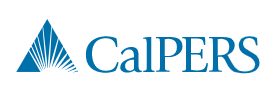 https://www.calpers.ca.gov/page/about/doing-business-with-calpers/how-to-contract-with-calpersIn addition:  To do business with CalPERS, we engage our vendors using the Spring Fed Pool. Our Spring Fed Pool (SFP) saves CalPERS and bidders time by allowing us to enter into a contract with several firms at once. The SFP begins with a solicitation for bid process, where interested firms bid during a specified time. When applicable projects are identified, we engage a firm from the SFP through a Letter of Engagement. This simple process can be used over and over throughout the life of the contract. Visit our website to find SFP solicitations, or register as an eBusiness Partner to receive e-mail notifications.If you are a Vendor who provides IT Services, the CalPERS Vendor Pool process is used to procure various products and services where you can apply to be included in the Vendor Pool at any time – there’s no need to wait for a solicitation to join. Vendors with current CMAS or GSA schedule, who meet the minimum qualifications and requirements, may be added to the Vendor Pool. For more information regarding the vendor pool. Please contact the Vendor Pool program area at OSSD_Vendor_Pool@calpers.ca.gov.Have you already registered for CalPERS bid opportunities? If you have not, you may register for an account first here. Choose any category that interests you and fill in the required information to receive notifications. If you are already registered, please find the steps below for accessing the CalPERS bid opportunities.1. Access the CalPERS bid opportunities page on the website by clicking here. You should be able to see current bid opportunities in a view-only state. 2. To the right of the screen, you should be able to see a “Bids Log In” field. Enter in the email address that you have already registered and click “Log in to Bids.”3. Once you’ve logged in, you should be able to view or add any bid by clicking the corresponding button to the right of each solicitation number. Choose the solicitation that you would like to view/add to download all files pertaining to the solicitation.If you are still unable to gain access, please respond with a thorough explanation of the issue and we can forward your inquiry to our IT department. 